	    NORTHWEST TERRITORIAL 2021  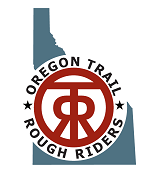 Presented by Oregon Trail Rough Riders Boise Idaho – Sept. 11th & 12th, 2021Sign up a 9am shoot at 10am both daysName ___________________________Alias ____________________________    SASS # ______  Category __________2nd Name ___________________________Alias ____________________________    SASS # ______  Category __________Address ________________________   City __________ State ___ Zip _______Phone (    ) ______________________ Email ____________________________Lunch provided both Saturday & Sunday Match round count Pistol 120 Rifle 120 Shotgun 60+   Open to all SASS Shooters       Categories Offered    Buckaroo                BuckaretteYoung gun Boys     Young Guns Girls   B Western               Lady’s B Western Cowboy                   CowgirlClassic Cowboy      Classic Cowgirl  Wrangler                 Lady Wrangler 49er                         Lady 49erSenior                      Lady SeniorSilver Senior           Lady Silver SeniorElder Statesman    Grand Dame  Cattle Baron           Cattle BaronessEl Patron                 La PatronaDuelist                     Lady DuelistGunfighter              Lady GunfighterSenior GunfighterSilver Senior GunfighterFrontiersman          Lady FrontiersmanFrontier Cartridge  Lady Frontier Cartridge Frontier Cartridge  Duelist  or Lady FCDFrontier Cartridge  Gunfighter or Lady FCDFeesCouples   ……………………                    $80.00Single      …………………..                     $55.00Young Guns ………………                         N/C    One day only shooter ……..              $30.00 Make checks payable to OTRR      Total   _______Mail to OTRR               2326 E. Colorado Ave.              Nampa, Idaho 83686For more information: Belinda Belle 208-466-0061                            Email: gepdaisy@msn.com                 